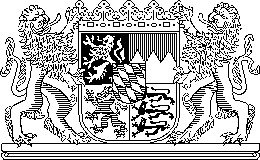 Пані та панове!Шановні батьки та опікуни!Ви вже отримали інформацію про переведення у Grundschule Вашої дитини та на заходах у школах подальшої освіти. Ви також можете отримати більше інформації про переведення в Інтернеті за посиланням https://www.km.bayern.de/uebertritt або https://www.mein-bildungsweg.de.Класний керівник Вашої дитини радо відповість на всі Ваші подальші запитання щодо переведення. Він/вона знає Вашу дитину й допоможе Вам прийняти відповідне рішення.Якщо Ви хочете дізнатися більше про тип школи, до якої плануєте перевести вашу дитину, Ви також можете поспілкуватися з консультантом у Mittelschule, Realschule, Wirtschaftsschule чи Gymnasium. Така консультація для Вас — пропозиція, але не зобов'язання!Якщо Ви хочете поспілкуватися, будь ласка, напишіть електронного листа вчителю-консультанту в тій школі, яка Вас цікавить. Консультацію Вам нададуть особисто, в режимі відеоконференції або телефоном.З питаннями можна звертатися до класного керівника або до адміністрації школи.Контакти викладачів-консультантів:Mittelschule:		Wirtschaftsschule:	Realschule:		Gymnasium:		